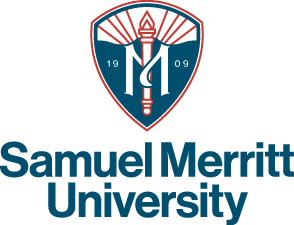 Travel Abroad ReleaseName:			Home Address:	Telephone:		 (cell)  (home/other)I have carefully reviewed the following sources of information about each of the countries in which I plan to travel.  Both items below must be checked. U.S. State Department Travel Advisory website for planned countries of travel (https://travel.state.gov/content/travel/en/traveladvisories/traveladvisories.html) U.S. State Department Bilateral Relations website
(https://www.state.gov/u-s-bilateral-relations-fact-sheets/)By signing below, I am advising the University that the information provided above is correct, and agreeing as follows:I understand that I am responsible for informing myself about the risks of travel in the countries where I will go and will check and keep informed about updates on travel conditions abroad.I freely assume all risk of accident, injury, illness, or damage to me or my property associated with my travel.I understand that the program is not a necessary part of my degree program and that I am not required to participate in the program.I understand and agree that SMU and its employees and representatives are not responsible for any accident, illness, or other harm that may occur to me while I am engaged in this travel experience, nor for any damage or injury to any person or property in connection with my travel.I release and hold harmless SMU, its trustees, officers, and employees, from and against any claims that I, my parents or guardian, estate, or any other person may have arising out of or in connection with my travel.Signed:	_______________________________  		Date: 